五、突发环境事件应急预案情况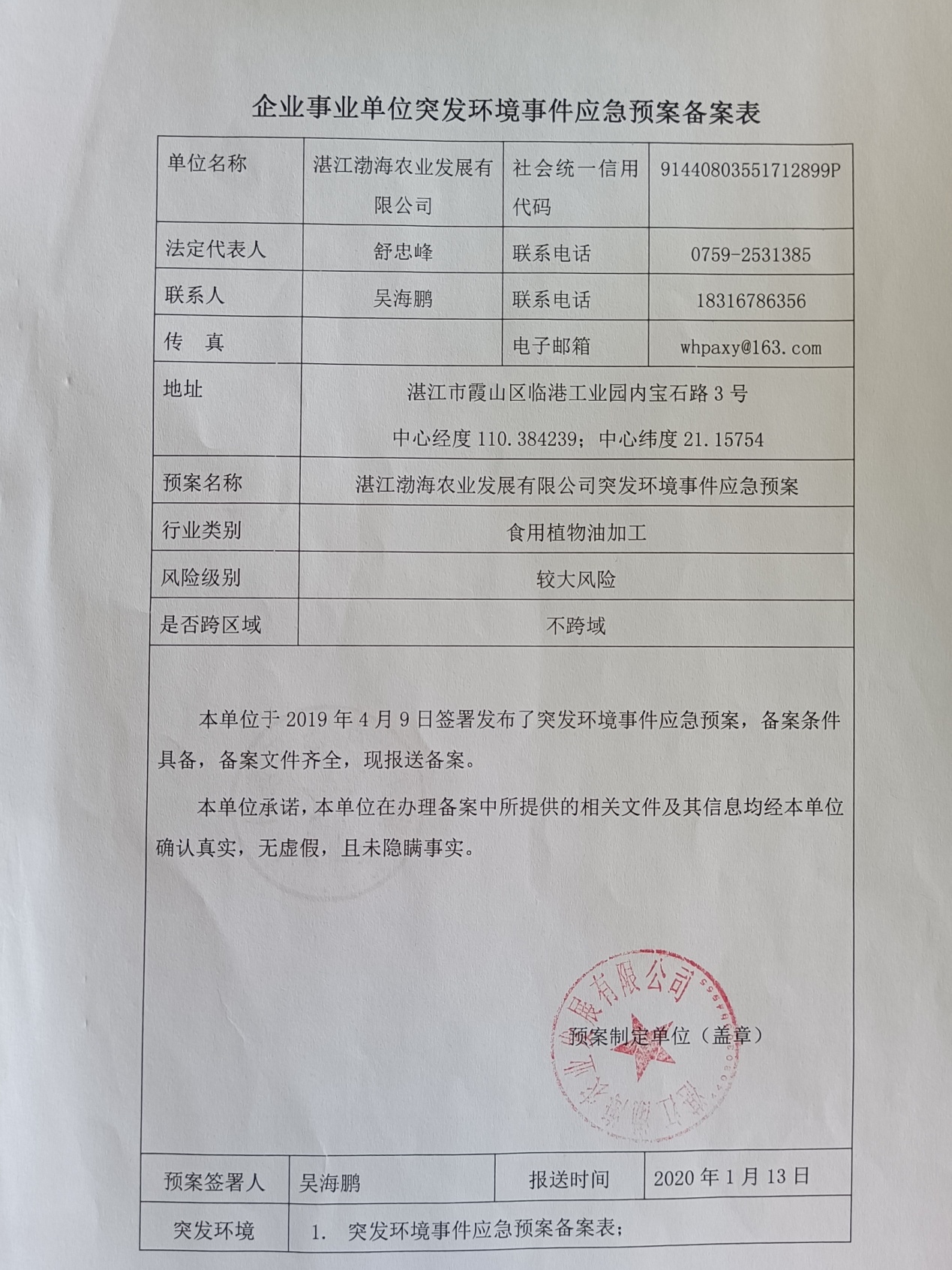 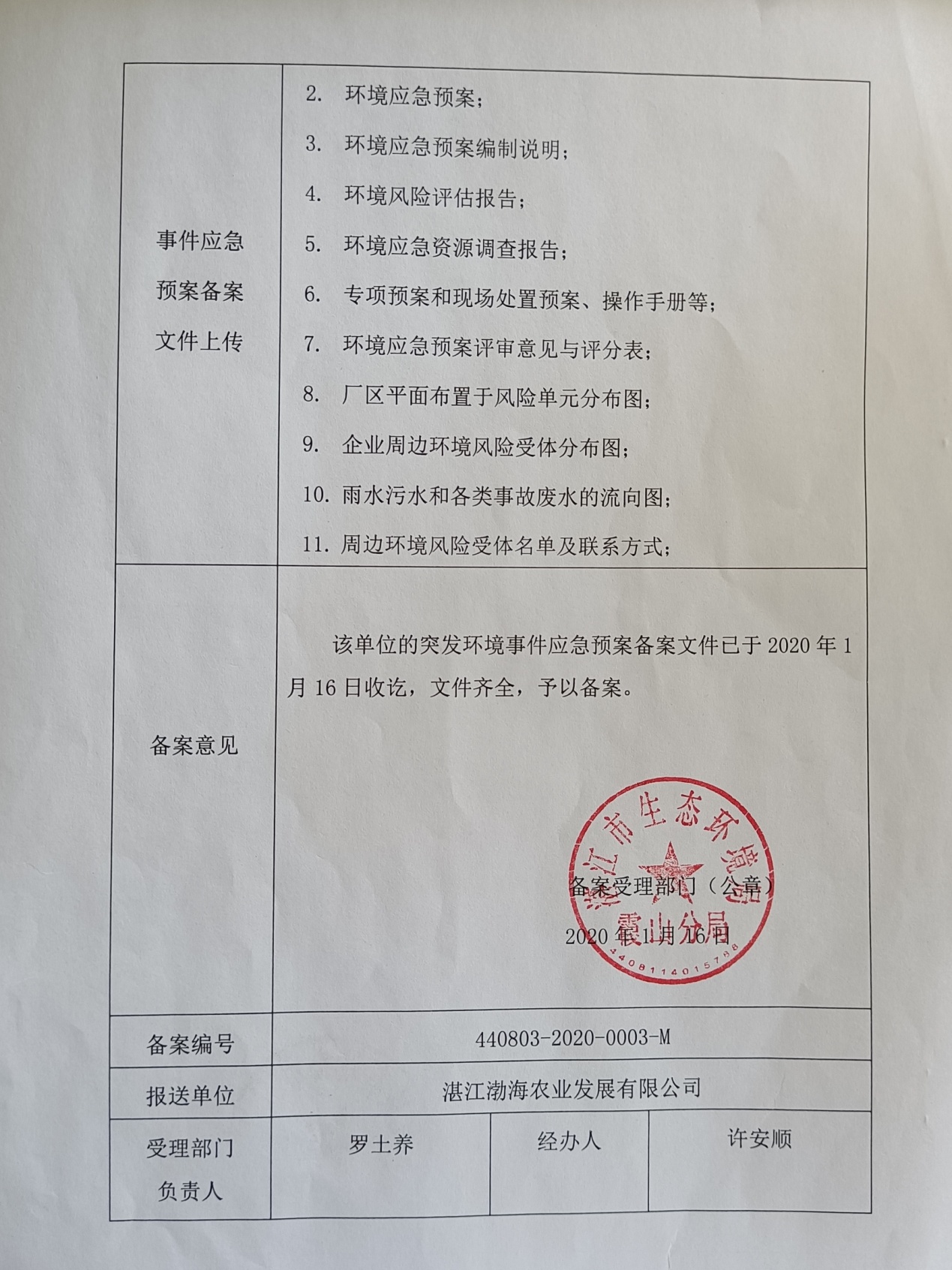 企业事业环境信息公开目录明细企业事业环境信息公开目录明细企业事业环境信息公开目录明细企业事业环境信息公开目录明细一、基础信息一、基础信息一、基础信息一、基础信息单位名称湛江渤海农业发展有限公司　湛江渤海农业发展有限公司　湛江渤海农业发展有限公司　生产地址湛江市霞山区临港工业园内宝石路3号　湛江市霞山区临港工业园内宝石路3号　湛江市霞山区临港工业园内宝石路3号　法定代表人舒忠峰　组织机构代码证91440803551712899P　联系方式区号0759　0759　联系方式电话号码2531385　2531385　联系方式联系人　吴海鹏　吴海鹏联系方式传真号码0759-2535310　0759-2535310　联系方式邮政编码524000　524000　生产经营和管理服务的主要内容
（经营范围）公司主要从事食用植物油（半精炼、全精炼）；饲料生产、加工及配套仓储服务；农副产品初加工；销售：食用植物油、农副产品、饲料；货物进出口、技术进出口。公司主要从事食用植物油（半精炼、全精炼）；饲料生产、加工及配套仓储服务；农副产品初加工；销售：食用植物油、农副产品、饲料；货物进出口、技术进出口。公司主要从事食用植物油（半精炼、全精炼）；饲料生产、加工及配套仓储服务；农副产品初加工；销售：食用植物油、农副产品、饲料；货物进出口、技术进出口。主要产品产品名称计量单位实际年产量主要产品1一级豆油万吨　　30主要产品2豆粕万吨　125　主要产品3豆粉万吨　8.5　二、排污信息二、排污信息二、排污信息二、排污信息二、排污信息（一）废水污染物信息表（一）废水污染物信息表（一）废水污染物信息表（一）废水污染物信息表（一）废水污染物信息表（一）废水污染物信息表排污口信息废水执行标准DB44/26-2001　允许排放的废水总量（t/a)允许排放的废水总量（t/a)-　排污口信息排放口编号分布位置排放污染物种类排放污染物种类排放去向类型排污口信息 WS20654厂区正北　pH、CODcr、BOD、NH3-N、　动植物油、TP、悬浮物pH、CODcr、BOD、NH3-N、　动植物油、TP、悬浮物临港工业园污水厂　污染物信息污染物名称排放标准排放浓度排放浓度排放总量污染物信息1 pH6-9　7　7　　-污染物信息2 CODcr90　　45　452.9　3 BOD20550.84 NH3-N100.50.50.435动植物油10无无-6TP0.50.040.040.0087悬浮物60442.57监测信息监测时间监测报告编号超标情况超标情况超标情况监测信息2020.3.11TR2003162-001　无　无　无　监测信息2020.5.12TR2005025-001　无　无　无　监测信息2020.8.6TR2008014-001　无　无　无　监测信息2020.10.31TR2010251-001无无无（二）废气污染物信息表（二）废气污染物信息表（二）废气污染物信息表（二）废气污染物信息表（二）废气污染物信息表（二）废气污染物信息表排污口信息废气执行标准DB44/765—2010　DB44/765—2010　DB44/765—2010　DB44/765—2010　排污口信息排放口编号分布位置排放污染物种类排放污染物种类排放去向类型排污口信息1 FQ20627-1厂区东北　　氮氧化物、二氧化硫、颗粒物、烟气黑度　氮氧化物、二氧化硫、颗粒物、烟气黑度临港工业园上空　污染物信息污染物名称排放标准排放浓度排放浓度排放总量污染物信息1氮氧化物＜50　23　23　19.23　污染物信息2二氧化硫＜35　15　15　1.65　污染物信息3颗粒物＜10442.3污染物信息4烟气黑度＜1＜1＜1-监测信息监测时间监测报告编号超标情况超标情况超标情况监测信息2020.3.11TR2003162-003　　无　无　无监测信息2020.5.12TR2005025-001　无　无　无　监测信息2020.8.6TR2008014-001　无　无　无　监测信息2020.10.31TR2010251-001无无无（三）危险废物信息表（三）危险废物信息表（三）危险废物信息表（三）危险废物信息表（三）危险废物信息表（三）危险废物信息表废物名称产生量贮存量规范转移量倾倒丢弃量倾倒丢弃量1实验室废液　1.5吨　0吨　1.5吨　0　02实验室废瓶　2.5吨　0吨　2.5吨　0　03废润滑油6吨0吨6吨  0  04废油桶1吨0吨1吨  0  0（四）噪声污染物信息表（四）噪声污染物信息表（四）噪声污染物信息表（四）噪声污染物信息表（四）噪声污染物信息表（四）噪声污染物信息表噪声执行标准噪声执行标准昼间＜65；夜间＜55　昼间＜65；夜间＜55　昼间＜65；夜间＜55　昼间＜65；夜间＜55　监测信息监测时间监测报告编号超标情况超标情况超标情况监测信息2020.3.11TR2003162-005　无　无　无　监测信息2020.5.12TR2005025-001　无　无　无　监测信息2020.8.6TR2008014-001　无　无　无　监测信息2020.10.31TR2010251-001无无无三、防治污染设施的建设和运行情况三、防治污染设施的建设和运行情况三、防治污染设施的建设和运行情况三、防治污染设施的建设和运行情况三、防治污染设施的建设和运行情况三、防治污染设施的建设和运行情况三、防治污染设施的建设和运行情况三、防治污染设施的建设和运行情况三、防治污染设施的建设和运行情况三、防治污染设施的建设和运行情况（一）废水防治污染设施（一）废水防治污染设施（一）废水防治污染设施（一）废水防治污染设施（一）废水防治污染设施（一）废水防治污染设施（一）废水防治污染设施（一）废水防治污染设施（一）废水防治污染设施（一）废水防治污染设施序号设施名称总投资额（万元）建设日期（年/月）投运日期（年/月）运营单位处理工艺设计处理能力（t/d)实际处理量（t/d)运行小时(h/d）　1　污水站500　　2011.82012.9　　湛江渤海农业发展有限公司SBR+气浮　800　　200-400　24（二）废气防治污染设施（二）废气防治污染设施（二）废气防治污染设施（二）废气防治污染设施（二）废气防治污染设施（二）废气防治污染设施（二）废气防治污染设施（二）废气防治污染设施（二）废气防治污染设施（二）废气防治污染设施序号设施名称总投资额（万元）建设日期（年/月）投运日期（年/月）运营单位处理工艺设计处理能力(m3/h)实际处理量(m3/h)运行小时(h/d）　2　脱硫处理设施　1000　2011.9　2012.9　湛江渤海农业发展有限公司　石灰石石膏法　346000　85000　24　3　脱硝处理设施　300　2011.9　2012.9　湛江渤海农业发展有限公司　石灰石石膏法　346000　85000　24　4　除尘处理设施　300　2011.9　2012.9　湛江渤海农业发展有限公司　石灰石石膏法　346000　85000　24四、建设项目环境影响评价及其他环境保护行政许可情况四、建设项目环境影响评价及其他环境保护行政许可情况四、建设项目环境影响评价及其他环境保护行政许可情况四、建设项目环境影响评价及其他环境保护行政许可情况四、建设项目环境影响评价及其他环境保护行政许可情况四、建设项目环境影响评价及其他环境保护行政许可情况四、建设项目环境影响评价及其他环境保护行政许可情况序号环保行政许可文件名称批复/发证单位批复/发证日期批复/证件编号上传批复意见/许可证件备注1排污许可证　湛江市生态环境局霞山分局　2020-8-30　91440803551712899P001Q　2辐射安全许可证　　湛江市生态环境局2017-4-17　粤环辐证【G0175】　3关于湛江渤海农业发展有限公司环境影响报告书的批复湛江市生态环境局　2013-1-31湛环建[2013]13号　4关于湛江渤海农业发展有限公司环境保护验收意见的函　湛江市生态环境局　2015-11-16　湛环审[2015]121号　六、2021年环境自行监测方案情况六、2021年环境自行监测方案情况六、2021年环境自行监测方案情况六、2021年环境自行监测方案情况六、2021年环境自行监测方案情况废气检测项目年频次废气锅炉废气排放口烟气黑度1次/季废气锅炉废气排放口汞及其化合物1次/季废气锅炉废气排放口氮氧化物1次/月废气锅炉废气排放口二氧化硫1次/月废气锅炉废气排放口颗粒物1次/月废气脱臭废气排放口臭气浓度1次/半年废气脱臭废气排放口非甲烷总烃1次/半年废气筛选废气排放口颗粒物1次/半年废气冷凝废气排放口颗粒物1次/半年废气冷凝废气排放口非甲烷总烃1次/季废气脱色塔废气排放口臭气浓度1次/半年废气脱色塔废气排放口非甲烷总烃1次/半年废气厂界上风向臭气浓度1次/半年废气厂界上风向氨（氨气）1次/半年废气厂界上风向硫化氢1次/半年废气厂界上风向颗粒物1次/半年废气厂界上风向非甲烷总烃1次/半年废气厂界下风向1臭气浓度1次/半年废气厂界下风向1氨（氨气）1次/半年废气厂界下风向1硫化氢1次/半年废气厂界下风向1颗粒物1次/半年废气厂界下风向1非甲烷总烃1次/半年废气厂界下风向2臭气浓度1次/半年废气厂界下风向2氨（氨气）1次/半年废气厂界下风向2硫化氢1次/半年废气厂界下风向2颗粒物1次/半年废气厂界下风向2非甲烷总烃1次/半年废气厂界下风向3臭气浓度1次/半年废气厂界下风向3氨（氨气）1次/半年废气厂界下风向3硫化氢1次/半年废气厂界下风向3颗粒物1次/半年废气厂界下风向3非甲烷总烃1次/半年废水污水总排放口pH值1次/半年废水污水总排放口色度1次/半年废水污水总排放口悬浮物1次/半年废水污水总排放口五日生化需氧量1次/半年废水污水总排放口化学需氧量1次/半年废水污水总排放口氨氮（NH3-N）1次/半年废水污水总排放口磷酸盐1次/半年废水污水总排放口动植物油1次/半年雨水排放口化学需氧量排水期按日检测噪音厂界昼夜（五处）1次/季